	           سيرة ذاتية	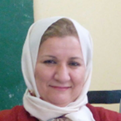 المعلومات الشخصية: الاسـم واللقب: نبيلة عبد الشكور، زوجة حساني                العنوان: رقم 16، شارع بوجمعة تميم، درارية ، الجزائر.تاريخ الميلاد :26/ 08 / 1962، باريس، فرنسا .الحالة الاجتماعية : متزوجة .الموبيل: 556294062/00213البريد الالكترونيhassani.nabila @yahoo.fr :اللغات: العربية : ممتازة / الفرنسية : ممتازة/ الانجليزية: متوسطة.المؤهلات الدراسية: ـ بروفسور في التاريخ، جامعة الجزائر2، 2015		ـ التأهيل : في التاريخ الوسيط، جامعة الجزائر2، 2010 م، بامتياز. الدكتوراه: في التاريخ الوسيط، جامعة الجزائر2، ـ الماجيستر: في التاريخ  الوسيط، جامعة الجزائر2،1999 م، بامتياز مع الإذن بالطبع .ـ الليسانس: في التاريخ، جامعة الجزائر، 1986 م، بدرجة جيد جدا. ـ البكالوريا: في الآداب ، ثانوية عمر راسم، الجزائر،1982م . مقبول.الخبرات البيداغوجية:  ـ أستاذة في التعليم الثانوي من1986إلى 1992. ـ أستاذة منتدبة في المدرسة العليا للأساتذة (الآداب والعلوم الإنسانية) من1992م إلى 2000م. ـ أستاذة مؤقتة / قسم التاريخ، جامعة الجزائر من1987 إلى 2003. ـ أستاذة مساعدة / قسم التاريخ، جامعة الجزائر من 2000إلى 2003. ـ أستاذة مكلّفة بالدّروس / قسم التاريخ ، جامعة الجزائر من2003 إلى2008. ـ أستاذة محاضرة / قسم التاريخ، جامعة الجزائر، من 2008 إلى 2014.. أستاذ التعليم العالي / قسم التاريخ، جامعة الجزائر2، ماي 2015 الى يومنا. ـ أستاذة مشارك / قسم علم الاجتماع، جامعة سعد دحلب، البليدة ، 2008 إلى2010. ـ أستاذة مشارك / قسم الآداب، جامعة الجزائر 2، 2010 إلى2011. ـ أستاذة مشارك / قسم التاريخ ، جامعة حسيبة بن بوعلي الشلف، 2014 / 2015.الدورات والمؤتمرات والمهارات:ـ  شهادة في الإعلام الآلي، الكومبيوتر،  1996م. ـ  شهادة تكوين الأساتذة و الإطارات ، بفرنسا1998م. ـ  شهادة خبيرة في  تحقيق المخطوطات، جامعة الجلفة ، 2013، الجزائر.ـ عضوة في اتحاد الآثاريين العرب (القاهرة).ـ منسقة الجزائر في اتحاد المؤرخين العرب (القاهرة).ـ عضوة في اتحاد الكتاب الجزائريين/ نائب رئيس فرع الجزائر العاصمة .ـ  رئيسة فرقة البحث بوزارة التعليم العالي cnepru منذ 2009 الى يومنا هذا.ـ  رئيسة فرقة البحث بوزارة التعليم العالي pnr منذ 2011 الى يومنا هذا.ـ  رئيسة مشروع إنشاء المتحف الوطني للعمل ( بوزارة العمل ) .ـ عضو لجنه متساوية الأعضاء لترقيه الاساتذه المحاضرين قسم أ، جامعة الجزائر2.منذ 2010 إلى يومنا هذا. ـ أستاذة مؤطرة لأقسام الدراسات العليا، الماجستير تخصص - العالم الإسلامي وقارة آسيـا- بجامعة الجزائر2.ـ أستاذة مؤطرة لأقسام الدراسات العليا، طلبة سنة أولى ماجستير - تخصص المغرب والأندلس- بجامعة الجزائر2.ـ أستاذة مؤطرة لأقسام الحلقة الثالثة (الدكتوراه) بجامعة شلف- تخصص (تحقيق المخطوطات العلمية للغرب الإسلامي: دراسة وتحقيق  ).الإشراف والمناقشات:        ـ الإشراف على العديد من مذكرات التخرج (الليسانس).        ـ الإشراف على العديد من مذكرات ماستر.        ـ الإشراف على العديد من رسائل الماجستير         ـ الإشراف على العديد من أطروحات الدكتوراه.        ـ مناقشة العديد من رسائل الماجستير والدكتوراه( بمعهد الآثار + قسم التاريخ ) بجامعات الجزائر .الإنتاج والنشاطات العلمية: أولا / الكتب:ثانيا / المجلات والدوريات:      نذكر على سبيل المثال لا الحصر:العالمية:الوطنية:ثالثا / ـ المداخلات:1/ ـ العالمية                 2 / ـــ الوطنية: الرقمالكتاب01القضاء والقضاة في عهد الدّولة الزيانية، دار الحضارة ، ط1، الجزائر، 2011.02المرأة في الأمثال الشعبية في المغرب الإسلامي، دار كنوز الحكمة، ط1،الجزائر، 2012.03نخب تأريخيه جامعة لأخبار المغرب الأوسط، دار كنوز الحكمة، ط1، الجزائر، 2012.04شهيرات الأندلس، دار كنوز الحكمة، ط1، الجزائر، 2014.05إسهامات المرأة في حضارة المغرب والاندلس، دار كنوز الحكمة، ط1، الجزائر، 2016، تحت الطبع.06ورقات في تاريخ الجزائر في الفترة الوسيطة ، دار كنوز الحكمة، ط1، الجزائر، 2016، تحت الطبع.الرقمالمقالات01أثر المرأة المغربية في الثقافة في بلاد المغرب الاوسط ، مجلة دعوة الحق"،القسم الثاني، السنة الثالثة والخمسون، العدد 399، مارس 2011، مطبعة المعارف الجديدة، الرباط ، المملكة المغربية، ص ص 81، 89.02دور المرأة التارقية في نشر ثقافة السلام بين الأمس واليوم ، مجلةالواحات للبحوث و الدراسات،عدد خاص بأعمال الملتقى الدولي الأول حولالانسان والصحراء الكبرى قراءات تاريخية واجتماعية، المطبعة العربية، نوفمبر،2011، غرداية، الجزائر، ص ص 257، 268.03تزين المرأة في المغرب العربي في العصر الوسيط، مجلة الحصاد، العدد 19، منشورات اتحاد المؤرخين العرب، القاهرة، 2012، ص ص 489، 515.04المرأة في الاسطوغرافيا الاباضية، مجلة الاتحاد العام للآثاريين العرب، العدد 14، القاهرة، نوفمبر2013، ص ص 249، 256.05مصحف عبدي باشا بالجامع الكبير في الجزائر المحروسة - دراسة تاريخية وفنية- كتاب المؤتمر السادس عشر للاتّحاد العام للآثاريين العرب، القاهرة، 2013، ص ص 1203، 1219.الرقمالمقالات01ملاحظات حول كتاب المغرب الإسلامي منذ بناء القرن حتى انتهاء ثورات الخوارج، للأستاذ موسى لقبال، مجلة كنوز الحكمة، العدد 13، ط1، مؤسسة كنوز الحكمة للنشر والتوزيع، الجزائر، 2012، ص ص 178، 194.02أسماء الحواضر و العمالات و الاكوار في المغرب الأوسط، من خلال معجم البلدان، لياقوت الحموي- دراسة البنية الشكلية و المفهومية- حولية الصوتيات، تصدر عن مخبر اللغة العربية وآدابها العدد 13، أفريل 2013، جامعة سعد دحلب، البليدة ، الجزائر، ص ص 584، 608.03دور المرأة في الحياة الدبلوماسية في المغرب الإسلامي، " مجلة دراسات في العلوم الإنسانية والاجتماعية "، العدد 25، جامعة الجزائر2، 2015، الجزائر.الرقمالمحاضرات01البليدة، الملتقى الدولي الثاني، حول " التأليف المعجمي بين الراهن والمأمول"، بمداخلة الموسومة: أسماء الحواضر و العمالات و الاكوار في المغربالأوسط، من خلال معجم البلدان، لياقوت الحموي ــ دراسة البنية الشكلية و المفهومية ــ يومي 14، 15 أفريل 2010، جامعة سعد دحلب، البليدة ، الجزائر.02ليبيا، الندوة السادسة للوثيقة الخضراء الكبرى لحقوق، حول الأمم المتحدة والتحديات المعاصرة، بالمداخلة الموسومة: فلسطين لها في تاريخ الأمم المتحدة نصيب، يومي 12، 13الصيف2010، جامعة قاريونس، بنغازي، ليبيا.03ليبيا، المؤتمر الثالث عشر للاتحاد العام للآثاريين العرب، بالمداخلةالموسومة: مجموعة سيوف في المتحف الآثار القديم والفنون الاسلامية بالجزائر، أيام 24،25، 26 أكتوبر 2010، طرابلس، ليبيا. 04تلمسان، الملتقى الدولي حول " الإسلام في بلاد المغرب ودور تلمسان في نشره"بالمداخلة الموسومة:عبد المؤمن بن علي وأبناءه صنعوا تاريخ دولة الموحدين،أيام 21،22،23 فبراير2011،جامعة أبي بكر بلقاسم، تلمسان، الجزائر.05تلمسان، الملتقى الدولي السادس، حول" ندرومة مدينة عبد المؤمن ــ مجتمع ـــ أنثروبولوجيا وذاكرة"، في اطار تلمسان عاصمة الثقافة الإسلامية،2011، بالمداخلة الموسومة:" العادات المرتبطة بخروج المرأة في المجتمع التلمساني"، أيام24/25/26 مارس 2011، دار التراث، ندرومة (تلمسان)، الجزائر.06ماليزيا، المؤتمر العالمي للتاريخ والحضارة الإسلامية، بالمداخلة الموسومة: الجغـرافية النسـوية والإسـلام (دراسة في جغرافية المرأة وعلاقتها بالإسلام)، "يومي 10/11أكتوبر2011، جامعة ملايا، كوالالمبور،ماليزيا.07غرداية، الملتقى الدولي الأول حول:الإنسان والصحراء الكبرى: قراءات اجتماعية وتاريخية، بالمداخلة الموسومة: دور المرأة التارقية في نشر ثقافة السلام بين الأمس واليوم،" يومي 23/24 نوفمبر2011، المركز الجامعي غرداية، الجزائر.08مصر، المؤتمر السادس عشر للاتحاد العام للآثاريين العرب، بالمداخلةالموسومة: مصحف عبدي باشا في عهد الجزائر المحروسة- دراسة فنية وتحليلية- يومي15/ 18 نوفمبر2013، شرم الشيخ، مصر.09مصر، المؤتمر الدولي لاتحاد المؤرخين العرب، حول" العلاقات بين العرب ودول وسط وجنوب آسيا عبر العصور"، بالمداخلة الموسومة: صورة الهند من خلال الرحالة والجغرافيين العرب الأوائل، يومي 29 / 30 أكتوبر2014، مقر الاتحاد الجديد، مدينة الشيخ زايد، القاهرة، مصر.10مصر، المؤتمر السابع عشر للاتحاد العام للآثاريين العرب، بالمداخلةالموسومة: الولية لالة المنوبية من خلال" مناقب عائشة المنوبية للشيخ الشاذلي، يومي1/ 3 نوفمبر2014، مدينة الشيخ زايد، القاهرة، مصر.11المرأة والتعليم في المغرب الإسلامي، بين الموافقة والمعارضة، ندوة تاريخ الوطن العربي عبر العصور/3 التاريخ الثقافي، جمعية اتحاد المؤرخين العرب بالقاهرة، شوال 1429هـ /2008م.12رصد أسماء وألقاب النساء من خلال الكتابات الآثارية شواهد قبورـ نموذجا ـ المؤتمر الحادي عشر الاتحاد العام للآثاريين العرب بالقاهرة، في الفترة من 18 /19 نوفمبر 2008م.13مجموعة السيوف الجزائرية في المتحف الوطني للآثار القديمة والفنونالإسلامية، المؤتمر الثالث عشر للأثريين العرب، أكتوبر2010، ليبيا.14الفأل والتطير في ميراثنا الشعبي - من خلال مجموعة التحف من الوطني للآثار القديمة والفنون الإسلامية- جامعة الجزائر أكتوبر2007.15جوانب من بحوث " جاك بيرك" للتاريخ الاجتماعي في الغرب الإسلامي،  من خلال" الدرر المكنونة في نوازل مازونة" للإمام والقاضي أبو وكرياء يحيى المازوني ت(883هـ /1478م)، ملتقى دولي لشخصية المستشرق الفرنسي" جاك بيرك" ، جامعة الجزائر، جوان 2005.الرقم المحاضرات01تلمسان، في إطار تلمسان عاصمة الثقافة الاسلامية2011، نظمت وزارة الشؤون الدينية ملتقى وطنيا، حول" المرأة في حاضرة تلمسان"، بالمداخلة الموسومة: دور المرأة التلمسانية في الحياة الديبلوماسية في العصر الوسيط، يومي 17، 18 ماي 2011، بقاعة المجلس الشعبي الولائي، تلمسان.02الجزائر، الملتقى الوطني السادس حول التراث العربي المخطوط، المنظم من قبل مخبر المخطوطات، بالمداخلة الموسومة: ملاحظات حول مخطوط الجوهر الثمين في أخبار صحراء الملثمين للشيخ الوافي بن سعد الدين التكروري، يومي30 نوفمبر/ 01 ديسمبر 2011، جامعة الجزائر2.03معسكر، الملتقى الوطني الأول حول" الحرف والمهن في المغرب الأوسط "، المنظم من قبل المخبر البحوث الاجتماعية والتاريخية، بالمداخلة الموسومة :عمل المرأة في المغرب الاوسط من خلال كتاب الدرر المكنونة في نوازل مازونة، يومي 10 / 11أفريل، 2012، جامعة معسكر.04    ــــ البويرة، في الأيام الوطنية الخامسة للتراث الثقافي، المنظم من قبل جمعية التاريخ والآثار لولاية البويرة، حول" التراث الثقافي والصمود"، بالمداخلة الموسومة: كانت ملكة على الجزائر، أيام من01 إلى 04 ماي2013، بدار الثقافة علي زعموم، البويرة، الجزائر.05    ـــ خنشلة، في الملتقى الوطني حول" الفلسفة النسوية وسؤال المشروعية "، بالمداخلة الموسومة: " المرأة وقضية التحرر"، يوم 6/07/2013 ، بجامعة خنشلة الجزائر.06الجزائر، اليوم الدراسي المنظم من طرف رئاسة الجامعة، حول الاسهامات العلمية للمرأة الجزائرية، بالمداخلة الموسومة" المرأة الجزائرية بين الواقع والمستقبل، يوم09 مارس 2014، بقاعة المحاضرات، جامعة الجزائر2.07وهران، في الملتقى الوطني حول" الطقوس والمنشآت والنقوش في الجزائر"، الذي نظمته وحدة البحث حول الثقافة والاتصال اللغات والآداب والفنون، بالمداخلة الموسومة: ضريح الولية الصالحة لالة ستي التلمسانية، يوم 06 أفريل 2014،  بمقر مركز البحث في الأنثروبولوجيا الاجتماعية والثقافيةCRASC08تلمسان، في المتحف الوطني للفن والتاريخ، في الملتقى الوطني حول" البيوتات العلمية بتلمسان الزيانية بيت المقري أنموذجا"، في اطار شهر التراث، بالمداخلة الموسومة: دور أسرة العقباني في تمكين القضاء في الدولة الزيانية ، يومي 12، 13 ماي 2014، بمقر المتحف.09الجزائر، اليوم الدراسي المنظم من طرف رئاسة الجامعة، حول الإسهامات العلمية للمرأة الجزائرية، بالمداخلة الموسومة" العنف ضد المرأة في الجزائر، يوم09 مارس 2015، بقاعة المحاضرات، جامعة الجزائر2.10الجزائر، في مركز الفنون والثقافة ، قصر رؤساء البحر(حصن 23)، في إطار شهر التراث، بالمداخلة الموسومة: المعتقدات الشعبية في الجزائر بين الأسطورة والحقيقة، يوم 22 أفريل 2015، بمقر قصر الرياس، الجزائر.11تلمسان، في المتحف الوطني للفن والتاريخ، في الملتقى الوطني حول:" الوطن و الإقليم "، في إطار شهر التراث، بالمداخلة الموسومة: المرأة المتصوفة بتلمسان ، يومي 4، 5،أفريل 2015 ، بمقر المتحف.12الجزائر، ظاهرة العنف ضد المرأة في الجزائر، ملتقى وطني يومي 4، 5،أفريل 2015، جامعة الجزائر.13بشار، حالات الطلاق عند العامة في الجزائر في الفترة الوسيطة الملتقى الوطني حول:" الطلاق في المجتمع الجزائري "، يومي 2، 3، أفريل 2016 ، جامعة بشار.